NASAA ANNUAL GENERAL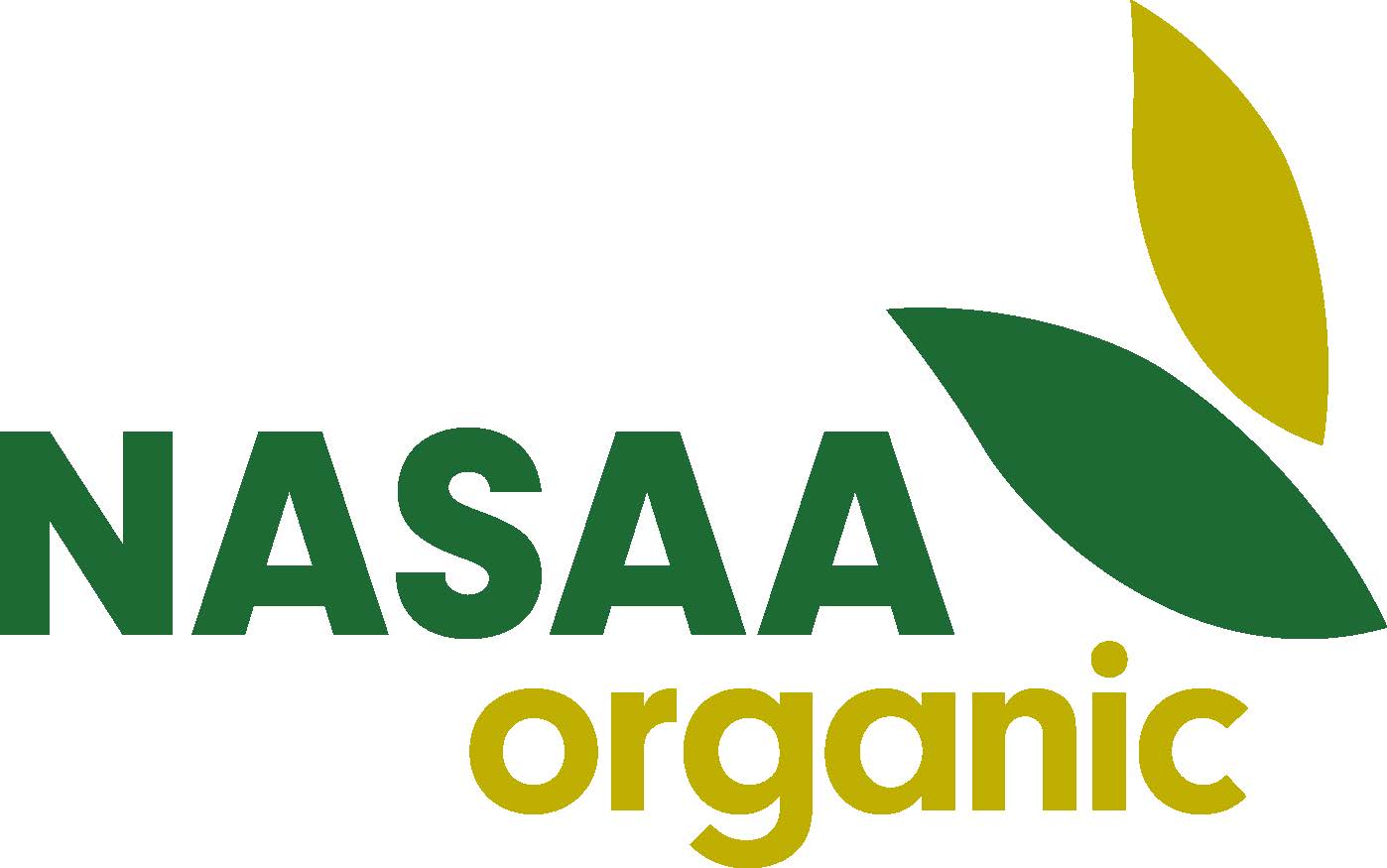 MEETING 2021PROXY FORMI, …………………………………………………………………………………….........................of …………………………………………………………………………………….......................being a Voting Member of the National Association for Sustainable Agriculture Australia Limitedhereby appoint ……………………………………………………………………………………..of ………………………………………………………………………………………………………….or failing him/her (or if no person is named above)the Chairperson of the Meetingas my proxy to vote for me and on my behalf at the annual or general meeting (as the case may be) of the Company to be held on the 12th day of November 2021 and at any adjournment thereof. Signed this ……………………….day of ……………………….….…………..2021NOTE:  To be effective, this proxy form and the power of attorney or other authority (if any) under which it is signed must be deposited as per Clause 9.23 of NASAA’s Constitution as below:‘The instrument appointing a proxy and the power of attorney or other authority, if any, under which it is signed or a notarially certified copy of that power or authority shall be deposited at the registered office of the Company or at such other place within the State as is specified for that purpose in the notice convening the meeting, not less than forty-eight (48) hours before the time for holding the meeting or adjourned meeting at which the person named in the instrument proposes to vote, or in the case of a poll, not less than twenty-four (24) hours before the time appointed for the taking of the poll, and in default the instrument of proxy shall not be treated as valid unless the Chairman of such meeting with the consent of a majority of the members in person or by proxy attorney or representative at such meeting shall otherwise direct.’  Please note that NASAA is prepared to take faxed copies of proxies and authorities received 48 hours prior (i.e. by 5.00pm on Wednesday November 10, 2021).  Notice of Motions.DIRECTIONS REGARDING PROXY VOTES Members are invited to give direction to their proxy as to their voting intentions on the Motion proposed by the Board.Please circle either the ‘For’   or  ‘Against’  for the motion.Motion 1		 For		AgainstMotion 2 		For		AgainstMotion 3		For		Against